Research into Compliance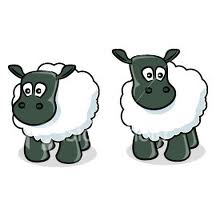 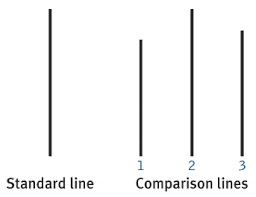 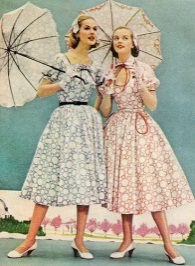 